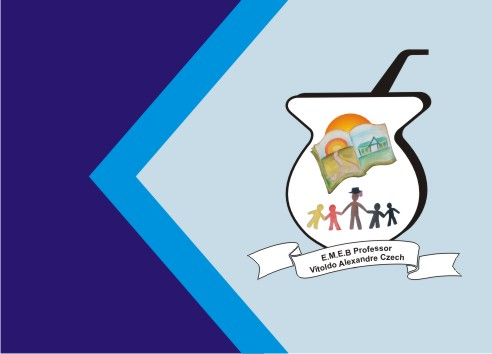 SEQUÊNCIA DIDÁTICA – BRINCADEIRAS E JOGOS – 12/10/20 á 16/10/201º ETAPA: CONVERSA INFORMAL ENTRE A FAMÍLIA, SOBRE OS DIREITOS E DEVERES DAS CRIANÇAS. ABAIXO SEGUE ALGUNS EXEMPLOS DOS DIREITOS E DEVERES, ONDE AS CRIANÇAS PODEM LER E CONVERSAR SOBRE ELES COM SEUS RESPONSÁVEIS.DIREITOS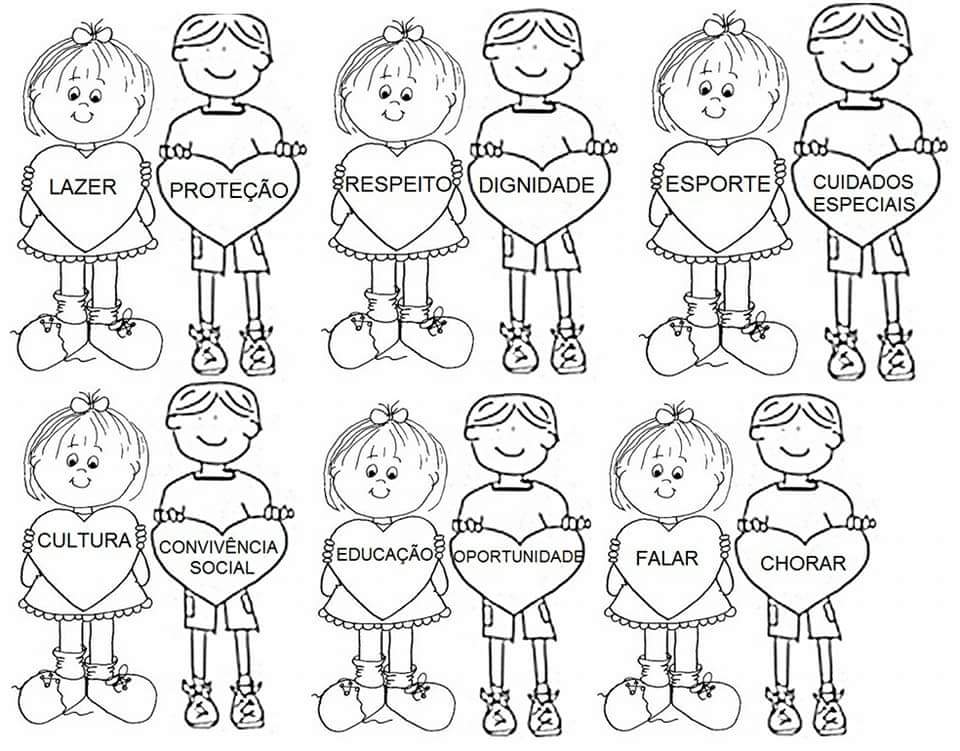 DEVERES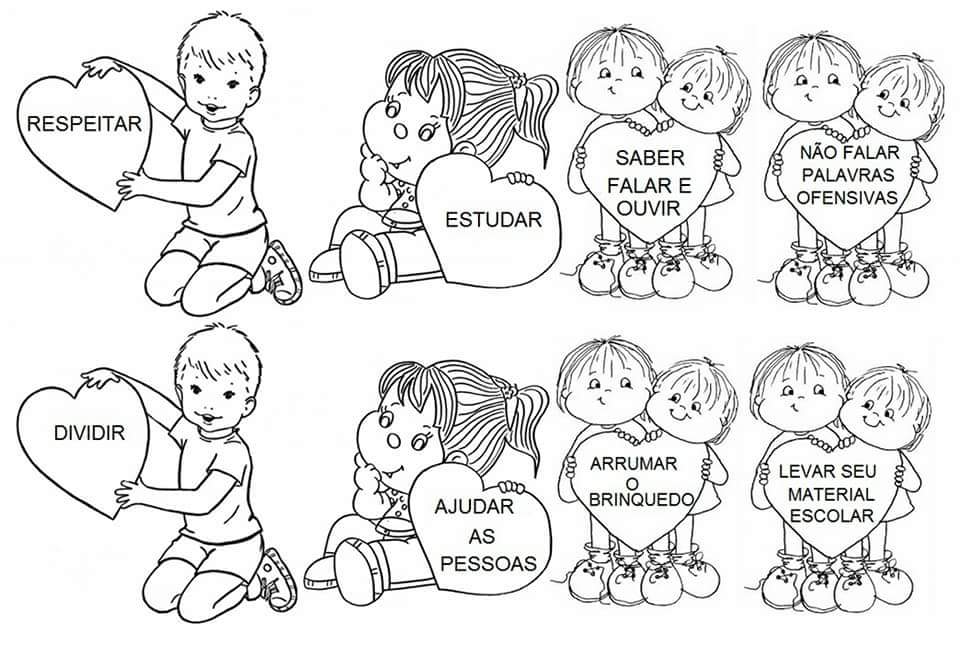 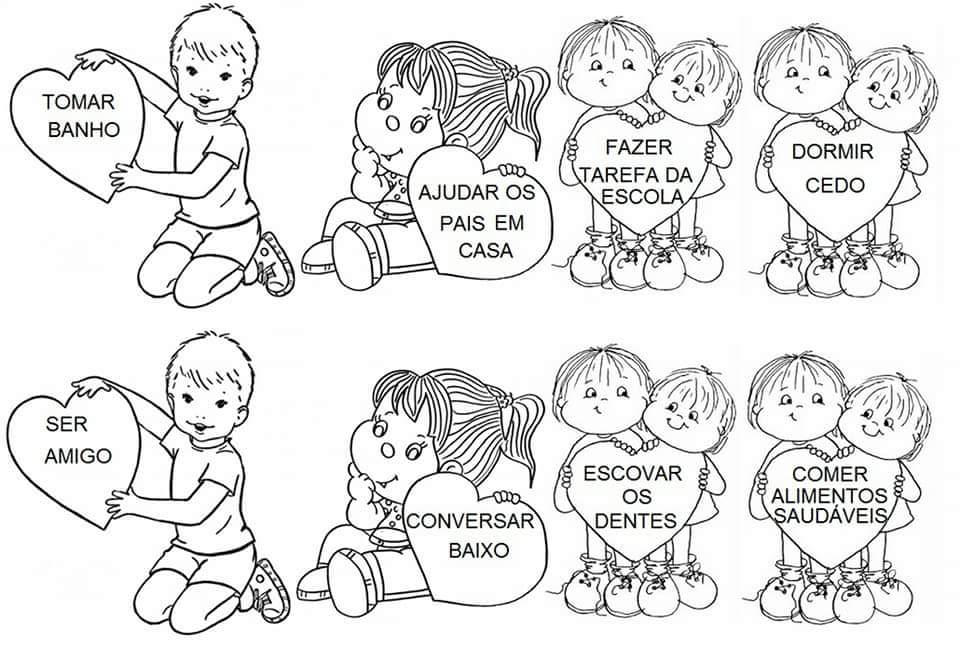 2º ETAPA: APÓS PINTAR TODOS OS DIREITOS E DEVERES, RECORTE TODOS INDIVIDUALMENTE, EM SEGUIDA EMBARALHE TODOS EM UMA MESA, EXPOSTOS COM A IMAGEM VISÍVEL. VOCÊ PEGARÁ UMA IMAGEM POR VEZ, SEPARANDO OS DIREITOS E DEVERES. DEPOIS PODE COLOCAR EM UM ENVELOPE, OU COLAR EM UMA FOLHA, E REALIZE SEMPRE QUE PUDER  A LEITURA COM OS SEUS FAMILIARES, POIS OS DIREITOS E DEVERES SÃO MUITO IMPORTANTES.3º ETAPA: LEMBRANDO DA IMPORTÂNCIA DO DIREITO DO LAZER, CONVIDE SEUS FAMILIARES PARA BRINCAR COM VOCÊ, FICA AO SEU CRITÉRIO ESCOLHER UMA BRINCADEIRA. NÃO ESQUEÇA DE MANDAR UMA FOTO DESSE MOMENTO.                                                                                        BOA ATIVIDADE! SAUDADES. 